Western Australia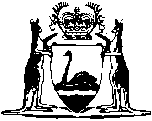 Trading Stamp Act 1948		This Act was repealed by the Trading Stamp Act 1981 s. 7 (No. 46 of 1981) as at 1 Nov 1981.		There are no Word versions of this Act, only PDFs in the Reprinted Acts database are available.